Паспорт  инвестиционной площадки  Гаврилово-Посадский муниципальный район, западнее с. Краснополянский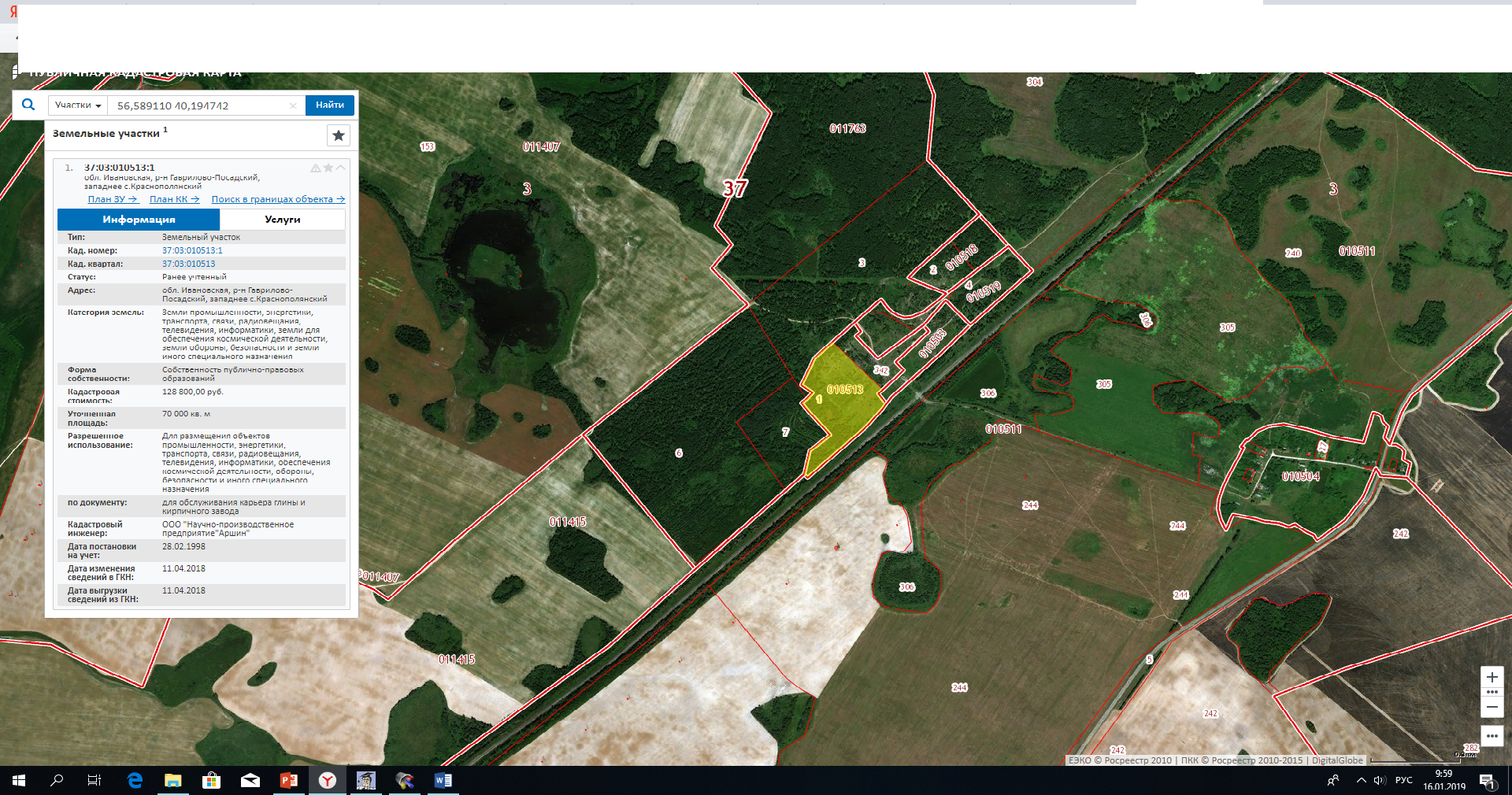 Класс объекта Кадастровая стоимость участка (руб.)Категория земель (формулировка в соответствии с Земельным Кодексом РФ) Земли промышленностиНазначение земельного участка (промышленное, жилищное, общественное, сельскохозяйственное использование или любое)Для промышленного производстваОписание земельного участка (форма, рельеф и т.п.)Участок ровный, прямоугольной формы.Площадь (га) 7Кадастровый номер земельного участка37:03:010513:1Описание местоположение объекта                                                 Район Гаврилово-ПосадскийНаселенный пункт  Ивановская область, Гаврилово-Посадский район,    западнее с. КраснополянскийФорма собственностиСобственность публично-правовых образованийКонтактное лицо (Ф.И.О.)Карасева Марина ВладимировнаКоординаты для контакта  Тел. +79036320967Первичное назначение объекта Для обслуживания карьера глины и кирпичного заводаВозможное направление использования участкаДля промышленного производстваИнженерные коммуникации Водопровод (наличие, возможность подключения, расстояние до точки подключения, возможность бурения скважин)Нет возможности подключенияЭлектроэнергия (имеющаяся мощность в наличии, возможность подключения, расстояние до точки подключения)Есть возможность подключенияОтопление (состояние, возможность подключения, расстояние до точки подключения)Нет возможности подключенияГаз (имеющаяся мощность в наличии, возможность подключения, расстояние до точки подключения)Есть возможность подключенияКанализация (состояние, возможность подключения, расстояние до точки подключения)Нет возможности подключенияПодъездные пути Собственные подъездные пути (имеются, асфальтная или грунтовая дорога, по пересечённой местности, отсутствуют)Имеется Собственная железнодорожная ветка (имеется, отсутствует) Непосредственно примыкает к ж\д веткеРасстояние до основных автомагистралей, наименование автомагистралей (км)Автодорога Иваново-Гаврилов Посад(расстояние до г. Иваново – 90 км), расстояние до автомагистрали 1,7 кмРасстояние до ближайшей ж/д станции (км)Ж\д станция Гаврилов Посад ( сев. ж.д.) расстояние  7 кмРасстояние до возможной точки врезки в ж/д пути (км)-Расстояние до ближайшего жилья (км)0,1Картографические материалы (карта расположения объекта на местности, либо кадастровый план территории) по возможности кадастровые выписки( Формат JPG)имеетсяФотография объекта (Формат JPG)-Юридическая документация Наименование и номер документа (договор аренды, свидетельство о праве собственности)ОтсутствуютВид права Обременения ОтсутствуютПроцент готовности (наличие или стадия готовности землеустроительной документации)Предполагаемая форма участияАрендаДополнительные сведения (длительность прохождения административных процедур и т.п.)Дата подготовки сведений17.10.2018